FICHA DE INSCRIÇÃOCURSO AUTOINSTRUCONAL SEGURANÇA NA INTERNET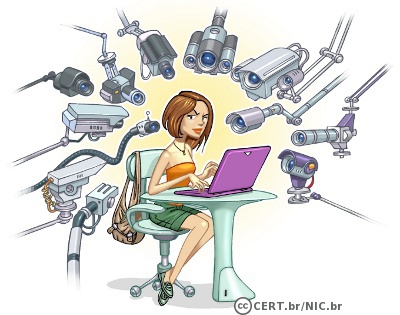 Palmas, ____/________ 2016.Nome Completo: Nome Completo: Endereço Residencial: Cidade:                                                              Estado:CEP:Endereço Residencial: Cidade:                                                              Estado:CEP:Fone para Contato: (   ) Fone do Trabalho: (    ) e-mail: e-mail: Nível de Escolaridade:Graduação: Especialização: Mestrado:Doutorado:Nível de Escolaridade:Graduação: Especialização: Mestrado:Doutorado:Local de trabalho/local que estuda: Local de trabalho/local que estuda: 